
MAŽŲ MIESTELIŲ KREPŠINIO LYGA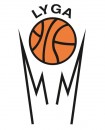 2019-2020 METŲ SEZONAS
ŽAIDĖJŲ, NETURINČIŲ TEISĖS RUNGTYNIAUTI ATKRINTAMOSIOSE SĄRAŠASB DIVIZIONASPastabos:
Į šį sąrašą įtraukti žaidėjai, nesužaidę už komandą keturių (4) rungtynių reguliariajame sezone.Jei komandos sąraše nėra, reiškia visi tos komandos žaidėjai atkrintamosiose rungtyniauti gali.Į sąrašą įtraukti žaidėjai gali sėdėti komandos suolo zonoje, tačiau jiems draudžiama būti su žaidybine apranga, bei jų negalima registruoti rungtynėms.
Žaidėjams esantiems šiame sąraše griežtai draudžiama rungtyniauti atkrintamosiose, užfiksavus tokį faktą komandai bus įskaitomas pralaimėjimas 0:20, pralaimėjimas serijoje, bei paskirta finansinė nuobauda.
Užfiksavus faktą, kad draudžiamas žaidėjas rungtyniavo svetima pavarde taikomos tokios pat sankcijos.Daugų DaugaiGiedrius JunevičiusAivaras PaukštėKavarsko KavarskasRimvydas SasnauskasKrinčino Aukštaitijos medienaRytis SasnauskasArnas SamalionisRaimondas VaičikauskasLabūnavos LabūnavaVirginijus DambrauskasKlaidas JankaitisDainius KielaJonas RočkaEdvinas NeverauskasVaidas NemeikšaMosėdžio Gimnazija-KKSCKęstutis PalubinskasObelių EntuziastaiIgnas JuškevičiusRemigijus ZolobasAstijus LapašinskasKarolis BuitvydasPagojukų HelanasGytis ŽyvatkauskasEmilijus PetrauskasAndrius ŠebelskisTomas SamalionisModestas LinkiusAivaras JokubaitisLiudas BagdonasPajūrio JūraDonatas BanysRokas StancelisPaketurių BC DevoldDarius KuzmickasUgnius GasiūnasRietavo Plungės lagūnaRenaldas KleibaDarius BračkusTrakiškio RomeogymArtūras MačiukasRamūnas LaurenčikasSaulius LikšaViečiūnų TechproŽydrūnas BalčiusVitalis Vosylius